6.22	URSODEOXYCHOLIC ACID 
Capsule 250 mg Tablet 500 mg Ursofalk®Dr Falk Pharma Australia Pty LtdPurpose of Submission The Category 4 submission requested to change the maximum number of repeats for the PBS listings of ursodeoxycholic acid (Ursofalk®) 250 mg capsule and 500 mg tablet forms from 2 repeats to 4 repeats. Background The submission requested an increase to the maximum number of repeats from 2 to 4, which it claimed would provide for at least 6-months’ supply for most patients based on standard dosing and the average male and female body weights of Australian patients. The submission claimed this would reduce the administrative burden on prescribers and the frequency of obtaining a prescription for patients. Ursodeoxycholic acid is available on the PBS for the treatment of primary biliary cholangitis (PBC), which was previously referred to as primary biliary cirrhosis, as Authority Required STREAMLINED listings in the following forms and strengths: 250 mg capsule (100 pack) with a maximum quantity of 200 capsules and maximum of 2 repeats (multiple brands including Ursofalk)500 mg tablet (100 pack) with a maximum quantity of 100 tablets and maximum of 2 repeats (one brand only, Ursofalk). The submission noted PBC is an autoimmune disease of the liver marked by the gradual destruction and eventual loss of the epithelial cells lining the small intrahepatic bile ducts requiring chronic, long-term treatment. The submission claimed ursodeoxycholic acid is the first-line treatment of choice for patients with PBC.Registration statusUrsofalk 250 mg capsule blister pack was registered in the Australian Register of Therapeutic Goods (ARTG) by the Therapeutic Goods Administration (TGA) on 24 May 1999 for the treatment of chronic cholestatic liver diseases.Ursofalk 500 mg tablet blister pack was registered in the ARTG on 6 October 2016 for the treatment of chronic cholestatic liver diseases. Previous PBAC consideration The PBAC recommended the 250 mg strength capsules for PBS listing at its June 2000 meeting (paragraph 6.1, Ursofalk, Public Summary Document (PSD), March 2017 PBAC meeting).In March 2017 the PBAC recommended the Authority Required (STREAMLINED) listing of ursodeoxycholic acid 500 mg tablets for the treatment of primary biliary cirrhosis (paragraph 6.1, Ursofalk, PSD, March 2017 PBAC Meeting).For more detail on PBAC’s view, see section 6 PBAC outcomeRequested listing The requested listing is shown in the table below. Suggested additions are in italics and deletions are in strikethrough.Table 1: Requested PBS listingFor more detail on PBAC’s view, see section 6 PBAC outcomeComparator The submission did not nominate a comparator. This was appropriate as the request was for an increase in number of repeats of the existing listings only. For more detail on PBAC’s view, see section 6 PBAC outcomeConsideration of the evidenceSponsor hearing There was no hearing for this item.Consumer commentsThe PBAC noted and welcomed the input from health care professionals (3) via the Consumer Comments facility on the PBS website. The comments described that increasing the number of repeats of ursodeoxycholic acid prescriptions will reduce specialist visits and increase the capacity of relevant specialists and clinics. The input also noted that the treatment does not require regular safety assessments and considered that patients will contact their health professionals if their disease progresses. Clinical trialsThe submission did not present any clinical trials to support the application. The submission analysed the quantities of medicine required for treatment based on the mg/kg dosing regimen approved by the TGA and the average body weight of each sex based on Australian Institute of Health and Welfare data (71.8 kg females and 87 kg males), the analysis presented in Tables 2 & 3 show the days of supply for both the existing and proposed listings for females and males respectively. The existing listings for the 250 mg form provide for between 120 and 150 days’ supply at the upper and lower ends of the dose range for females, while the proposed listing would provide 200 to 250 days’ supply. The 500 mg form listing provides for the same amounts (Table 2). The Secretariat noted the approach of rounding calculations up, such as estimating use of 2.5 x 500 mg (1250 mg total) tablets for males where the intended dose is 1044 mg, may not reflect use in practice, where rounding down may also be considered by clinicians. The existing listings for 250 mg form provide for 100 to 120 days’ supply for males at the upper and lower ends of the dose range, while the proposed listing would provide 166 to 200 days’ supply. The 500 mg form listing provides for the same amounts (Table 3).Clinical claimBased on recommended weight-based dosage ranges, the current listings for ursodeoxycholic acid provides PBC patients with only 3 to 5 months’ treatment per prescription at maximum quantity and repeats (depending on dose and weight of the individual).Increasing the number of repeats would allow female patients on the upper and lower dose range and male patients on the lower dose range to have access to over 6 months of supply per prescription. The PBAC is asked to advise if this is appropriate.Table 1: Ursofalk PBS quantities of existing and proposed PBS listings for females based on average body weightSource: “Ursofalk dosing_Nov22.xls” spreadsheet (Attachment 2) for calculations; Table 2 and 3 of main submissionUDCA = ursodeoxycholic acidTable 3: Ursofalk PBS quantities of existing and proposed PBS listings for males based on average boy weightSource: “Ursofalk dosing_Nov22.xls” spreadsheet (Attachment 2) for calculationsUDCA = ursodeoxycholic acidThe submission claimed the number of PBS/RPBS services for the 250 mg strength capsules has plateaued since availability of the 500 mg strength tablets in 2017 (Figure 1).Figure 1:	PBS & RPBS Items processed for Ursofalk by financial year 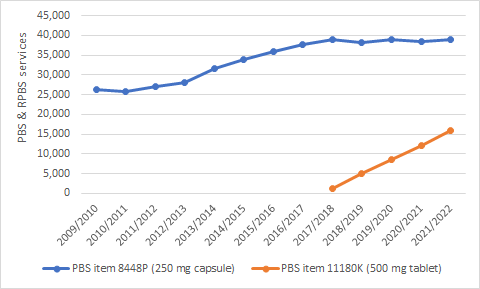 Source: submission main bodyThe submission claimed that the implementation of the proposed increase in maximum repeats for these listings could reduce the risk of an interruption in supply of the medicine to patients and reduce the number of consultation visits required to obtain prescriptions.The PBAC considered that the claim of non-inferior comparative effectiveness was reasonable.Economic analysis The submission did not include an economic analysis. The submission asserted that the proposed change will not impact the cost-effectiveness. Estimated PBS usage and financial implicationsThe submission asserted that the proposed change will not impact the population or utilisation of the medicine and therefore will not have a financial impact on the PBS. The PBAC advised this was appropriate.As a Category 4 submission neither the economic analysis nor the financial estimates analysis have been independently evaluated.For more detail on PBAC’s view, see section 6 PBAC outcomePBAC OutcomeThe PBAC recommended a change to the listings of ursodeoxycholic acid (Ursofalk®) 250 mg capsule and 500 mg tablet forms on the PBS to increase the maximum number of repeats for the PBS listings from 2 repeats to 4 repeats.The PBAC noted the change would provide most patients on standard dosing at least 6 months’ supply per prescription, improving patient access and reducing administrative burden for patients and prescribers.The PBAC noted that the increase of repeats for certain patients may allow a supply greater than 6 months. However, on balance, the PBAC considered that the improved access would be of greater benefit than any potential risks, which would be managed by clinicians at the time of determining patient dosage and writing of the prescription. The PBAC advised that the recommended changes should be flowed on to other brands of ursodeoxycholic acid.The PBAC advised that the proposed changes were not expected to change utilisation or result in a financial impact to Government.The PBAC noted the criteria prescribed by the National Health (Pharmaceuticals and Vaccines – Cost Recovery) Regulations 2022 for Pricing Pathway A were not met for this recommendation.The PBAC noted that this submission is not eligible for an Independent Review as it received a positive recommendation. Outcome:Recommended Recommended listing Amend number of repeats as follows:These restrictions may be subject to further review. Should there be any changes made to the restriction the sponsor will be informed.Context for DecisionThe PBAC helps decide whether and, if so, how medicines should be subsidised through the Pharmaceutical Benefits Scheme (PBS) in Australia. It considers applications regarding the listing of medicines on the PBS and provides advice about other matters relating to the operation of the PBS in this context. A PBAC decision in relation to PBS listings does not necessarily represent a final PBAC view about the merits of the medicine or the circumstances in which it should be made available through the PBS. The PBAC welcomes applications containing new information at any time.Sponsor’s CommentThe sponsor welcomes the positive recommendation for this prescribing change and the benefit it provides to patients and prescribing clinicians.MEDICINAL PRODUCTmedicinal product packMEDICINAL PRODUCTmedicinal product packMEDICINAL PRODUCTmedicinal product packPBS item codeMax. qty packsMax. qty units№. ofRptsAvailable brandsURSODEOXYCHOLIC ACID URSODEOXYCHOLIC ACID URSODEOXYCHOLIC ACID URSODEOXYCHOLIC ACID URSODEOXYCHOLIC ACID URSODEOXYCHOLIC ACID URSODEOXYCHOLIC ACID URSODEOXYCHOLIC ACID ursodeoxycholic acid capsule, 250 mg, 100ursodeoxycholic acid capsule, 250 mg, 100ursodeoxycholic acid capsule, 250 mg, 1008448P22002 4Ursofalkursodeoxycholic acid tablet, 500mg, 100ursodeoxycholic acid tablet, 500mg, 100ursodeoxycholic acid tablet, 500mg, 10011180K11002 4UrsofalkRestriction Summary  / Treatment of Concept: Restriction Summary  / Treatment of Concept: Restriction Summary  / Treatment of Concept: Restriction Summary  / Treatment of Concept: Restriction Summary  / Treatment of Concept: Restriction Summary  / Treatment of Concept: Restriction Summary  / Treatment of Concept: Restriction Summary  / Treatment of Concept: Concept ID Concept ID Category / Program: GENERAL – General Schedule (GE)Category / Program: GENERAL – General Schedule (GE)Category / Program: GENERAL – General Schedule (GE)Category / Program: GENERAL – General Schedule (GE)Category / Program: GENERAL – General Schedule (GE)Category / Program: GENERAL – General Schedule (GE)Concept ID Concept ID Prescriber type: Medical Practitioners Nurse practitioners Prescriber type: Medical Practitioners Nurse practitioners Prescriber type: Medical Practitioners Nurse practitioners Prescriber type: Medical Practitioners Nurse practitioners Prescriber type: Medical Practitioners Nurse practitioners Prescriber type: Medical Practitioners Nurse practitioners Concept ID Concept ID Restriction type: Authority Required (Streamlined) Restriction type: Authority Required (Streamlined) Restriction type: Authority Required (Streamlined) Restriction type: Authority Required (Streamlined) Restriction type: Authority Required (Streamlined) Restriction type: Authority Required (Streamlined) Prescribing rule levelAdministrative Advice:Continuing Therapy Only:For prescribing by nurse practitioners as continuing therapy only, where the treatment of, and prescribing of medicine for, a patient has been initiated by a medical practitioner. Further information can be found in the Explanatory Notes for Nurse Practitioners.Administrative Advice:Continuing Therapy Only:For prescribing by nurse practitioners as continuing therapy only, where the treatment of, and prescribing of medicine for, a patient has been initiated by a medical practitioner. Further information can be found in the Explanatory Notes for Nurse Practitioners.Administrative Advice:Continuing Therapy Only:For prescribing by nurse practitioners as continuing therapy only, where the treatment of, and prescribing of medicine for, a patient has been initiated by a medical practitioner. Further information can be found in the Explanatory Notes for Nurse Practitioners.Administrative Advice:Continuing Therapy Only:For prescribing by nurse practitioners as continuing therapy only, where the treatment of, and prescribing of medicine for, a patient has been initiated by a medical practitioner. Further information can be found in the Explanatory Notes for Nurse Practitioners.Administrative Advice:Continuing Therapy Only:For prescribing by nurse practitioners as continuing therapy only, where the treatment of, and prescribing of medicine for, a patient has been initiated by a medical practitioner. Further information can be found in the Explanatory Notes for Nurse Practitioners.Administrative Advice:Continuing Therapy Only:For prescribing by nurse practitioners as continuing therapy only, where the treatment of, and prescribing of medicine for, a patient has been initiated by a medical practitioner. Further information can be found in the Explanatory Notes for Nurse Practitioners.Prescribing rule levelAdministrative Advice:Not for use in the treatment of sclerosing cholangitis or cholelithiasis.Administrative Advice:Not for use in the treatment of sclerosing cholangitis or cholelithiasis.Administrative Advice:Not for use in the treatment of sclerosing cholangitis or cholelithiasis.Administrative Advice:Not for use in the treatment of sclerosing cholangitis or cholelithiasis.Administrative Advice:Not for use in the treatment of sclerosing cholangitis or cholelithiasis.Administrative Advice:Not for use in the treatment of sclerosing cholangitis or cholelithiasis.Indication: Primary biliary cholangitis (previously known as Primary biliary cirrhosis)Indication: Primary biliary cholangitis (previously known as Primary biliary cirrhosis)Indication: Primary biliary cholangitis (previously known as Primary biliary cirrhosis)Indication: Primary biliary cholangitis (previously known as Primary biliary cirrhosis)Indication: Primary biliary cholangitis (previously known as Primary biliary cirrhosis)Indication: Primary biliary cholangitis (previously known as Primary biliary cirrhosis)Existing PBS ListingsExisting PBS ListingsProposed PBS ListingsProposed PBS ListingsUpper rangeLower rangeUpper rangeLower rangeUDCA dose (mg/kg per day)16121612Dose per day (mg per day) based on 71.8 kg average body weight1148.8861.61148.8861.6No. of 500 mg tablets per day (rounded to nearest 0.5)2.522.52No. of 250 mg capsules per day (rounded to nearest whole number)5454PBS item 11180K (UDCA 500 mg tablets)PBS item 11180K (UDCA 500 mg tablets)PBS item 11180K (UDCA 500 mg tablets)PBS item 11180K (UDCA 500 mg tablets)PBS item 11180K (UDCA 500 mg tablets)Max qty units per dispensing  100100100100Max repeats2244Total qty units300300500500Days per dispensing40504050Days per prescription (incl. repeats)120150200250PBS item 8448P (UDCA 250 mg capsules)PBS item 8448P (UDCA 250 mg capsules)PBS item 8448P (UDCA 250 mg capsules)PBS item 8448P (UDCA 250 mg capsules)PBS item 8448P (UDCA 250 mg capsules)Max qty units per dispensing  200200200200Max repeats2244Total qty units60060010001000Days per dispensing40504050Days per prescription (incl. repeats)120150200250Existing PBS ListingsExisting PBS ListingsProposed PBS ListingsProposed PBS ListingsUpper rangeLower rangeUpper rangeLower rangeUDCA dose (mg/kg per day)16121612Dose per day (mg per day) based on 87 kg average body weight1392104413921044No. of 500 mg tablets per day (rounded to nearest 0.5)32.532.5No. of 250 mg capsules per day (rounded to nearest whole number)6565PBS item 11180K (UDCA 500 mg tablets)PBS item 11180K (UDCA 500 mg tablets)PBS item 11180K (UDCA 500 mg tablets)PBS item 11180K (UDCA 500 mg tablets)PBS item 11180K (UDCA 500 mg tablets)Max qty units per dispensing  100100100100Max repeats2244Total qty units300300500500Days per dispensing33.334033.3340Days per prescription (incl. repeats)100120166200PBS item 8448P (UDCA 250 mg capsules)PBS item 8448P (UDCA 250 mg capsules)PBS item 8448P (UDCA 250 mg capsules)PBS item 8448P (UDCA 250 mg capsules)PBS item 8448P (UDCA 250 mg capsules)Max qty units per dispensing  200200200200Max repeats2244Total qty units60060010001000Days per dispensing33.334033.3340Days per prescription (incl. repeats)100120166200MEDICINAL PRODUCTmedicinal product packMEDICINAL PRODUCTmedicinal product packMEDICINAL PRODUCTmedicinal product packPBS item codeMax. qty packsMax. qty units№. ofRptsAvailable brandsURSODEOXYCHOLIC ACID URSODEOXYCHOLIC ACID URSODEOXYCHOLIC ACID URSODEOXYCHOLIC ACID URSODEOXYCHOLIC ACID URSODEOXYCHOLIC ACID URSODEOXYCHOLIC ACID URSODEOXYCHOLIC ACID ursodeoxycholic acid 250 mg capsule, 100ursodeoxycholic acid 250 mg capsule, 100ursodeoxycholic acid 250 mg capsule, 1008448P22002 4Ursofalkursodeoxycholic acid 500 mg tablet, 100ursodeoxycholic acid 500 mg tablet, 100ursodeoxycholic acid 500 mg tablet, 10011180K11002 4UrsofalkRestriction Summary  / Treatment of Concept:Restriction Summary  / Treatment of Concept:Restriction Summary  / Treatment of Concept:Restriction Summary  / Treatment of Concept:Restriction Summary  / Treatment of Concept:Restriction Summary  / Treatment of Concept:Restriction Summary  / Treatment of Concept:Restriction Summary  / Treatment of Concept:Concept ID Concept ID Category / Program: GENERAL – General Schedule (GE)Category / Program: GENERAL – General Schedule (GE)Category / Program: GENERAL – General Schedule (GE)Category / Program: GENERAL – General Schedule (GE)Category / Program: GENERAL – General Schedule (GE)Category / Program: GENERAL – General Schedule (GE)Concept ID Concept ID Prescriber type: Medical Practitioners Nurse practitioners Prescriber type: Medical Practitioners Nurse practitioners Prescriber type: Medical Practitioners Nurse practitioners Prescriber type: Medical Practitioners Nurse practitioners Prescriber type: Medical Practitioners Nurse practitioners Prescriber type: Medical Practitioners Nurse practitioners Concept ID Concept ID Restriction type: Authority Required (Streamlined) Restriction type: Authority Required (Streamlined) Restriction type: Authority Required (Streamlined) Restriction type: Authority Required (Streamlined) Restriction type: Authority Required (Streamlined) Restriction type: Authority Required (Streamlined) Prescribing rule levelAdministrative Advice:Continuing Therapy Only:For prescribing by nurse practitioners as continuing therapy only, where the treatment of, and prescribing of medicine for, a patient has been initiated by a medical practitioner. Further information can be found in the Explanatory Notes for Nurse Practitioners.Administrative Advice:Continuing Therapy Only:For prescribing by nurse practitioners as continuing therapy only, where the treatment of, and prescribing of medicine for, a patient has been initiated by a medical practitioner. Further information can be found in the Explanatory Notes for Nurse Practitioners.Administrative Advice:Continuing Therapy Only:For prescribing by nurse practitioners as continuing therapy only, where the treatment of, and prescribing of medicine for, a patient has been initiated by a medical practitioner. Further information can be found in the Explanatory Notes for Nurse Practitioners.Administrative Advice:Continuing Therapy Only:For prescribing by nurse practitioners as continuing therapy only, where the treatment of, and prescribing of medicine for, a patient has been initiated by a medical practitioner. Further information can be found in the Explanatory Notes for Nurse Practitioners.Administrative Advice:Continuing Therapy Only:For prescribing by nurse practitioners as continuing therapy only, where the treatment of, and prescribing of medicine for, a patient has been initiated by a medical practitioner. Further information can be found in the Explanatory Notes for Nurse Practitioners.Administrative Advice:Continuing Therapy Only:For prescribing by nurse practitioners as continuing therapy only, where the treatment of, and prescribing of medicine for, a patient has been initiated by a medical practitioner. Further information can be found in the Explanatory Notes for Nurse Practitioners.Prescribing rule levelAdministrative Advice:Not for use in the treatment of sclerosing cholangitis or cholelithiasis.Administrative Advice:Not for use in the treatment of sclerosing cholangitis or cholelithiasis.Administrative Advice:Not for use in the treatment of sclerosing cholangitis or cholelithiasis.Administrative Advice:Not for use in the treatment of sclerosing cholangitis or cholelithiasis.Administrative Advice:Not for use in the treatment of sclerosing cholangitis or cholelithiasis.Administrative Advice:Not for use in the treatment of sclerosing cholangitis or cholelithiasis.Indication: Primary biliary cholangitis (previously known as Primary biliary cirrhosis)Indication: Primary biliary cholangitis (previously known as Primary biliary cirrhosis)Indication: Primary biliary cholangitis (previously known as Primary biliary cirrhosis)Indication: Primary biliary cholangitis (previously known as Primary biliary cirrhosis)Indication: Primary biliary cholangitis (previously known as Primary biliary cirrhosis)Indication: Primary biliary cholangitis (previously known as Primary biliary cirrhosis)